第三章 用户需求一、项目概况1.1项目名称：定安县2021年基层医疗卫生机构标准化建设电梯项目 1.2项目概况：定安县2021年基层医疗卫生机构标准化建设电梯项目，该工程包括13个基层医疗卫生机构标准化建设电梯。（具体事宜以双方签订的合同为准）；1.3项目地点：海南省定安县；1.4合同履行期限：合同签订生效之日起 90 天内交货并完成安装调试。二、材料清单表本项目为交钥匙工程，在满足本招标文件项目需求书的技术要求的前提下。投标人应自行考虑完成本招标项目所可能产生的其他费用。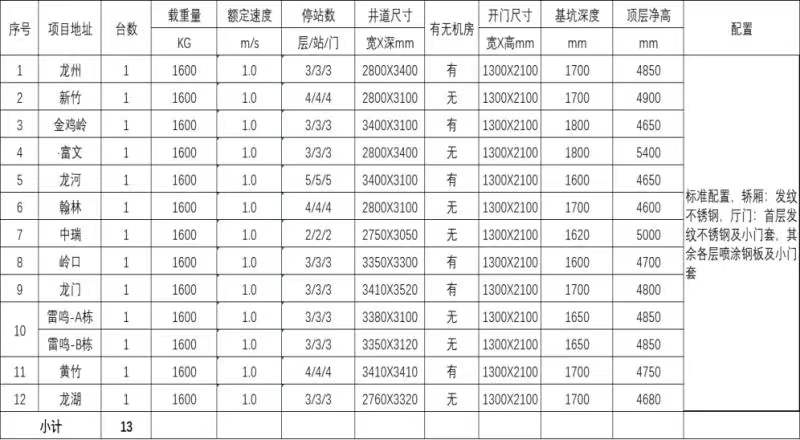 